Підстава: пункт 4-1 постанови Кабінету Міністрів України від 11 жовтня 2016 р. № 710 «Про ефективне використання державних коштів» Обґрунтування на виконання вимог Постанови КМУ від 11.10.2016 № 710:Враховуючи зазначене, замовник прийняв рішення стосовно застосування таких технічних та якісних характеристик предмета закупівлі: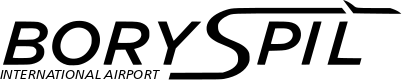 ДЕРЖАВНЕ ПІДПРИЄМСТВО«МІЖНАРОДНИЙ АЕРОПОРТ «БОРИСПІЛЬ» 08300, Україна, Київська обл., Бориспільський район, село Гора, вулиця Бориспіль-7, код 20572069, юридична особа/ суб'єкт господарювання, який здійснює діяльність в окремих сферах господарювання, зазначених у п. 4 ч.1 ст. 2 Закону України «Про публічні закупівлі»Обґрунтування технічних та якісних характеристик предмета закупівлі та очікуваної вартості предмета закупівліОбґрунтування технічних та якісних характеристик предмета закупівлі та очікуваної вартості предмета закупівліПункт КошторисуНазва предмета закупівлі із зазначенням коду за Єдиним закупівельним словникомОчікувана вартість предмета закупівлі згідно річного плану закупівельОчікувана вартість предмета закупівлі згідно ОГОЛОШЕННЯ про проведення відкритих торгівІдентифікатор процедури закупівлі43.90 (2023)Використання оптичних волокон в волоконно-оптичних кабелях зв’язку, код ДК 021:2015 - 64220000-4 - Телекомунікаційні послуги, крім послуг телефонного зв’язку і передачі даних260 363,67 грн. з ПДВ216 969,73грн. без ПДВ UA-2023-04-17-007209-a1Обґрунтування технічних та якісних характеристик предмета закупівліЯкісні та технічні характеристики предмета закупівлівизначені з урахуванням наявних ресурсів, електронних комунікаційних мереж ДП МА “Бориспіль” та інших операторів електронних комунікаційних послуг поблизу об’єкта, до якого необхідно організувати оптичні лінії зв’язку, а також досвіду технічної експлуатації лінійно-кабельних споруд електронних комунікацій.2Обґрунтування очікуваної вартості предмета закупівліОчікувана вартість предмета закупівлі розрахована згідно з вимогами «Положенням про порядок визначення очікуваної вартості предмета закупівлі» від 17.05.2022 №50-06-1.Запити були направлені 5-ти компаніям, які здійснюють діяльність з надання електронних комунікаційних послуг в Україні. Отримані цінові пропозиції від 3-х потенційних постачальників. Очікувана вартість предмета закупівлі визначена методом порівняння цін в комерційних пропозиціях, отриманих відповідно до запитів, та розрахована як середньоарифметична.3Інша інформація-№ п/пНайменування ПослугиОдиницявиміруКількістьТехнічні та якісні характеристики предмета закупівлі(Технічна специфікація)1Використання оптичних волокон в волоконно-оптичних  кабелях зв’язкупослуга1       Дільниця, на якій надається послуга: м. Бориспіль, муфта ДП МА “Бориспіль”, яка знаходиться в кабельному колодязі №330 ПАТ “Укртелеком”, поруч з вул. Київський шлях, 31 - м. Бориспіль вул. Сергія Камінського, 15 (“Музей” ДП МА “Бориспіль”).        Орієнтовна довжина траси: 490 м.        Послуга використання оптичних волокон в волоконно-оптичних кабелях зв’язку включає:        1. Організація послуги використання оптичних волокон в волоконнооптичних кабелях зв’язку (за 2 оптичних волокна) – одноразовий платіж.        Організація послуги передбачає:        - монтаж волоконно-оптичного кабелю зв’язку в кабельний колодязь №330, що розташований в м.Бориспіль поруч з вул. Київський шлях, 31;        - терміювання 2-х оптичних волокон в кабельному колодязі №330, в наявній оптичній муфті на кабелі зв’язку ДП МА “Бориспіль”;        - монтаж волоконно-оптичного кабелю зв’язку в приміщення “Музей” ДП МА “Бориспіль” за адресою м.Бориспіль, вул. Сергія Камінського, 15;       - терміювання 2-х оптичних волокон в наявній оптичній панелі в приміщенні “Музей” ДП МА “Бориспіль”.        2. Щомісячне використання оптичних волокон в волоконно-оптичних кабелях зв’язку (за 2 оптичних волокна) – щомісячно в період з 01.01.2024 по 31.12.2028.